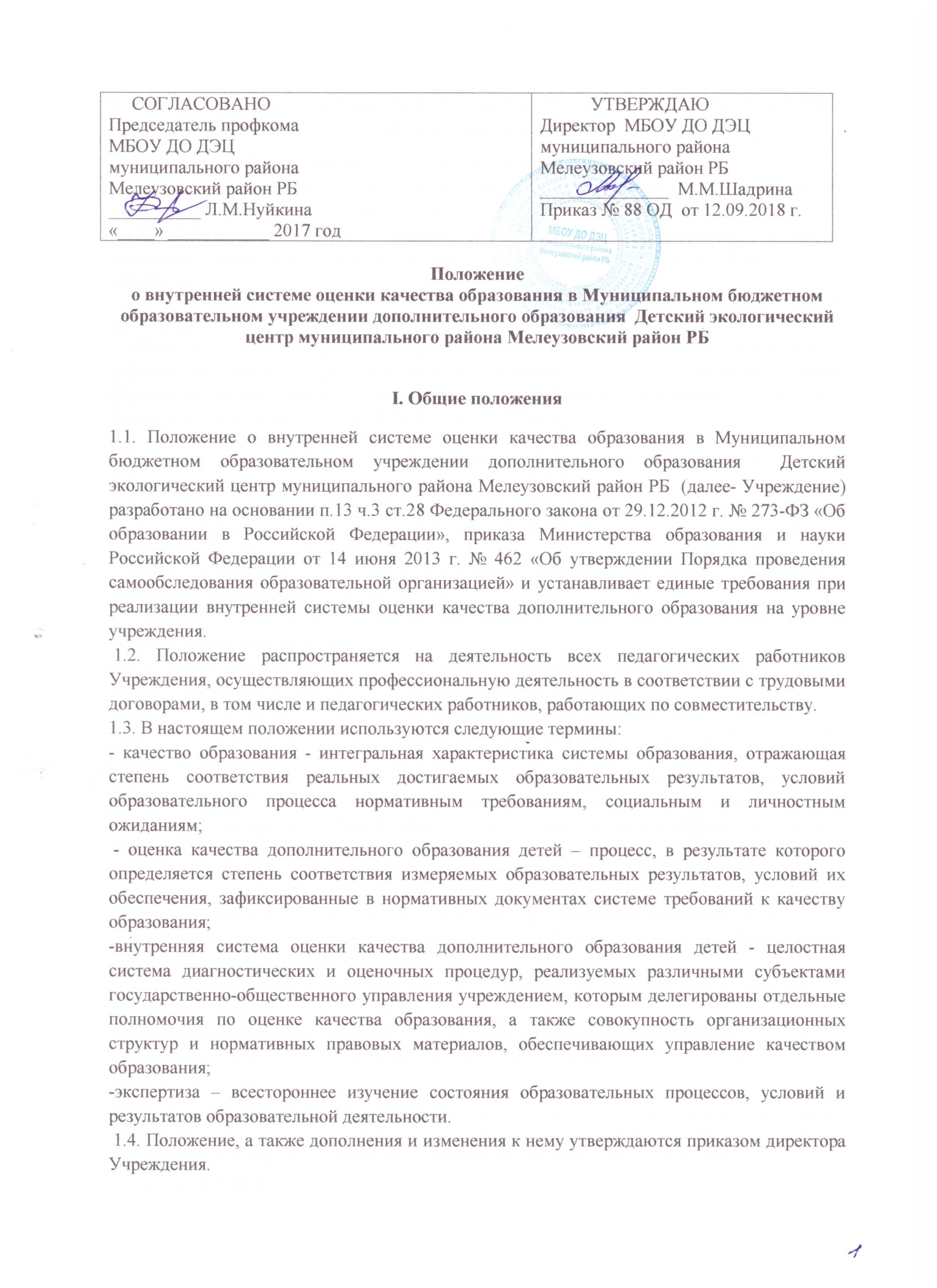 II. Основные цели, задачи и принципы функционирования внутренней системы оценки качества образования.2.1.Основные функции внутренней системы оценки качества образования:  удовлетворение потребности в получении качественного дополнительного образования со стороны всех субъектов дополнительного образования;  аналитическое сопровождение управления качеством обучения и воспитания учащихся;  экспертиза, диагностика, оценка и прогноз основных тенденций развития образовательного учреждения;  информационное обеспечение управленческих решений по проблемам повышения качества дополнительного образования детей;  обеспечение внешних пользователей (представители исполнительной и законодательной власти, работодатели, представители общественных организаций и СМИ, родители, широкая общественность) информацией о развитии образования в образовательном учреждении, разработка соответствующей системы информирования внешних пользователей. 2.2. Целью внутренней системы оценки качества образования является получение объективной информации о состоянии качества дополнительного образования, тенденциях его изменения и причинах, влияющих на его уровень. 2.3. Основными задачами внутренней системы оценки качества образования являются:  формирование единого понимания критериев дополнительного образования и подходов к его измерению;  информационное, аналитическое и экспертное обеспечение мониторинга системы дополнительного образования в учреждении;  разработка единой информационно-технологической базы системы оценки качества дополнительного образования;  определение форматов собираемой информации и разработка технологии ее использования в качестве информационной основы принятия управленческих решений;  выявление факторов, влияющих на повышение качества дополнительного образования;  повышение квалификации педагогических работников, аттестации педагогов, индивидуальных достижений учащихся;  реализация механизмов общественной экспертизы, гласности и коллегиальности при принятии стратегических решений в области оценки качества дополнительного образования детей. 2.4. В основу внутренней системы оценки качества дополнительного образования положены принципы:  реалистичности требований, норм и показателей качества дополнительного образования детей, их социальной и личностной значимости;  открытости, прозрачности процедур оценки качества дополнительного образования детей;  инструментальности и технологичности используемых показателей с учетом потребностей разных потребителей образовательных услуг, минимизации их количества;  учета индивидуальных особенностей развития отдельных учащихся при оценке результатов их обучения воспитания;  доступности информации о состоянии и качестве образования для потребителей;  повышения потенциала внутренней оценки, самооценки, самоанализа каждого педагога. III. Составляющие внутренней системы оценки качества дополнительного образования3.1. Оценка качества дополнительного образования осуществляется посредством:  системы внутреннего контроля;  общественной экспертизы качества дополнительного образования, которая организуется силами общественных организаций и объединений, независимых гражданских институтов, родителей учащихся;  профессиональной экспертизы качества дополнительного образования, организуемой профессиональным образовательным сообществом по заявке образовательного учреждения (внешний аудит). 3.2. Организационная структура внутренней системы оценки качества образования, занимающаяся внутренней оценкой, экспертизой качества дополнительного образования и интерпретацией полученных результатов включает администрацию Учреждения, методические объединения, педагогический совет, аттестационные и экспертные комиссии, Совет Учреждения. 3.2.1. Администрация Учреждения (директор и его заместители) формируют концептуальные подходы к оценке качества дополнительного образования, обеспечивают реализацию процедур контроля и оценки качества образования, координируют работу различных структур, деятельность которых связана с вопросами оценки качества образования, определяют состояние и тенденции развития Учреждения, принимают управленческие решения по совершенствованию качества дополнительного образования детей. 3.2.2. Методические объединения педагогов дополнительного образования обеспечивают помощь отдельным педагогам в формировании собственных систем оценки качества обучения и воспитания, проводят экспертизу индивидуальных систем оценки качества дополнительного образования, используемых педагогами. 3.2.3. Аттестационные и экспертные комиссии участвуют в оценке продуктивности и профессионализма педагогов в первом направлении их аттестации. 3.2.4. Совет Учреждения участвует в обсуждении и заслушивает руководителя Учреждения по реализации внутренней системы оценки качества образования, дает оценку деятельности руководителя и педагогов по достижению запланированных результатов в реализации программы развития Учреждения. Члены совета Учреждения могут привлекаться для экспертизы качества дополнительного образования. IV. Организация и технология внутренней оценки качества дополнительного образования детей.4.1. Оценка качества дополнительного образования в Учреждении, включает инвариантную составляющую, обеспечивающую интересы вышестоящего уровня в вопросах управления качеством образования, и вариативную составляющую. Содержание, технологии диагностики и информация о качестве образования в ее инвариантной части определяется учредителем и вышестоящими органами управления образованием. Вариативная составляющая оценки качества дополнительного образования определяется приоритетами развития образования на уровне Учреждения, специальными потребностями субъектов внутренней системы оценки качества образования и особенностями используемых оценочных процедур. 4.2. Объектами внутренней системы оценки качества образования являются учебные и внеучебные достижения учащихся, профессиональная деятельность педагогов и администрации, дополнительные общеобразовательные программы и условия их реализации. 4.3. Внутренняя система оценки качества образования включает систему сбора и первичной обработки данных, систему анализа и оценки качества дополнительного образования детей, систему обеспечения статистической и аналитической информацией всех субъектов дополнительного образования. 4.4. Реализация внутренней системы оценки качества образования осуществляется посредством существующих процедур контроля и экспертной оценки качества дополнительного образования:  мониторингом образовательных достижений учащихся;  анализом творческих достижений учащихся;  результатами аттестации педагогических и руководящих работников;  результатами паспортизации учебных кабинетов;  результатами самоанализа в процессе прохождения процедур лицензирования;  результатами статистических (проведенных по инициативе администрации и общественных органов управления учреждением) и социологических исследований;  системой внутриучрежденческого контроля;  иными психолого-педагогическими и социологическими исследованиями, проведенными по инициативе субъектов образовательного процесса. 4.5.Критериями оценки качества дополнительного образования в Учреждении являются:  доступность дополнительного образования; успешность освоения учащимися дополнительных общеобразовательных  программ;  эффективность использования материально-технического обеспечения;  результативность воспитательной работы;  безопасность образовательного пространства;  уровень кадрового потенциала;  степень открытости системы образования. 4.6. Оценка качества дополнительного образования детей осуществляется на основе существующей системы показателей и индикаторов, характеризующих основные аспекты качества дополнительного образования детей (качество результата, качество условий и качество процесса). V. Общественная и профессиональная экспертиза качества дополнительного образования5.1. Внутренняя система оценки качества образования предполагает широкое участие в осуществлении оценочной деятельности общественности и профессиональных объединений в качестве экспертов. 5.2. Внутренняя система оценки качества образования обеспечивает реализацию прав родительской общественности и профессиональных сообществ, организаций и общественных объединений по включению в процесс оценки качества дополнительного образования в Учреждении. 5.3 Общественная экспертиза качества дополнительного образования обеспечивает соответствие требований, предъявляемых к качеству образования социальным ожиданиям и интересам общества и развитие механизмов независимой экспертизы качества дополнительного образования детей. 5.4. Основными объектами общественной экспертизы качества дополнительного образования выступают:  внеучебные достижения учащихся (на основе обобщенных результатов);  общий уровень духовного, нравственного, социального и культурного развития учащихся;  условия, созданные в образовательном учреждении в целях сохранения и укрепления психического, психологического и физического здоровья учащихся;  эффективность управления образовательным учреждением, в том числе  в финансово- экономической сфере. 5.5. Профессиональная экспертиза качества дополнительного образования обеспечивает соответствие требований, предъявляемых к качеству образования современным тенденциям развития образования и формирование специального инструментария для диагностики индивидуальных достижений учащихся. 5.6. Основными объектами профессиональной экспертизы качества дополнительного образования выступают:  качество дополнительных общеобразовательных  программ;  уровень развития психических функций учащихся по результатам профессионально- психологических исследований (в обобщенном виде);  результаты тестов, опросников и т.п., полученные в ходе педагогического, психологического и социально-педагогического тестирований;  условия, созданные для реализации дополнительных общеобразовательных программ, реализации индивидуальных запросов учащихся, там, где для их анализа требуются специальные педагогические или психологические знания. 5.8. Доведение до общественности информации о результатах профессиональной оценки качества дополнительного образования детей осуществляется посредством публикаций, публичных и аналитических докладов о состоянии качества дополнительного образования, на сайте учреждения в Интернете.Рассмотрено на   педагогическом совете  МБОУ ДО ДЭЦ протокол № 1 от 30.08.2018г.